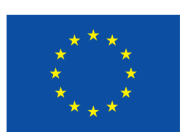 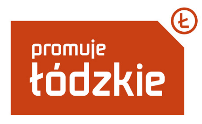 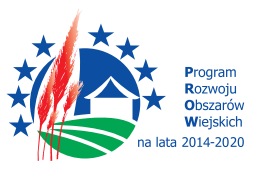 Załącznik nr 4Zamawiający:             Gmina Białaczówul. Piotrkowska 1226-307 Białaczów	Znak ZP.271.6.2020Wykonawca:………………………
………………………(pełna nazwa/firma, adres, NIP, KRS/CEiDG)reprezentowany przez:……………………………………(imię, nazwisko, stanowisko/podstawa do reprezentacji)Wzór zobowiązania podmiotów trzecichPrzystępując do postępowania w sprawie udzielenia zamówienia publicznego, którego przedmiotem jest: „Budowa sieci kanalizacji sanitarnej w miejscowościach Zakrzów i Białaczów oraz budowa – uzupełnienie sieci wodociągowych w miejscowościach Sędów, Miedzna Drewniana, Petrykozy w gminie Białaczów”, przedkładam zobowiązanie podmiotów trzecich na podst. art. 22 a – ustawy Pzp.………………………(miejscowość), dnia ………………….…………………………….................pieczęć i podpisL. p.ZOBOWIĄZANIE PODMIOTU TRZECIEGO1.Ja, niżej podpisany ……………………………………………………………………………………..………………będąc upoważniony do reprezentowania Spółki/Firmy …………...……………………….………………………………………………………………(określenie podmiotu udostępniającego zasób)oświadczam, że ww. podmiot: odda wykonawcy ……………………………………………………………………………………………………(określenie podmiotu, któremu zasób zostanie oddany)zasób w postaci ……………………………………………………………………………………….……..………(określenie zasobu: wiedza i doświadczenie, osoby, sytuacja finansowa)w/w zakresie ...........................................................................................................................................................(określenie zakresu udostępnienia);2.Wskazany wyżej w pkt 1 zasób będzie wykorzystywany przez wykonawcę przy realizacji zamówienia w następujący sposób/poprzez ……………………………………………………………………………………………………(określenie sposobu wykorzystania przez wykonawcę z udostępnianych zasobów przy realizacji zamówienia, np. podwykonawstwo, doradztwo, konsultacje, itp.);3.Podmiot udostępniający zasób ……………………………………..…………………………………………………………….…(określenie podmiotu udostępniającego zasób)będzie brał udział w realizacji zamówienia publicznego na: …………………………………………………………………………………………………                   (określenie przedmiotu postępowania o udzielenie zamówienia publicznego)w zakresie realizacji …………………………………………..……..………………………………………………(wszystkich robót budowlanych/usług/dostaw lub części)Polegających na:…………………………………………………………………………………………………(wskazanie określonych robót/części robót budowanych, usług, etapów, zakresów prac, itp.)przez okres …………………………………………………………………………………………………….. (np. …… miesięcy, realizacji etapu nr I, cały okres realizowania umowy zawartej w wyniku niniejszego postępowania, itp.).4.Udostępniającego zasób będzie łączył z wykonawcą stosunek oparty na:……………………………………………………………………………………………………w ramach którego nastąpi udostępnienie wskazanego zasobu.(informacja o charakterze stosunku, jaki będzie łączył wykonawcę i udostępniającego zasóbnp. umowa cywilnoprawna, itp.)